О создании конкурсной комиссии для проведения конкурса на замещение должности главы администрации города Канаш Чувашской РеспубликиВ соответствии с Федеральным законом «Об общих принципах организации местного самоуправления в Российской Федерации», Законом Чувашской Республики «Об организации местного самоуправления в Чувашской Республике» и Уставом города Канаш Чувашской Республики, Собрание депутатов  города Канаш  решило:1. Создать конкурсную комиссию в количественном составе 9 человек для проведения конкурса на замещение должности главы администрации города Канаш Чувашской Республики.2. Избрать в состав конкурсной комиссии от Собрания депутатов города Канаш: Вишневского Владимира Николаевича – главу города Канаш - председателя Собрания депутатов города Канаш пятого созыва; Мифтахутдинова Гарефетдина Садртдиновича  – пенсионера, депутата Собрания депутатов города Канаш пятого созыва; Немова  Александра Михайловича – директора ДООО "Канашстрой", депутата Собрания депутатов города Канаш пятого созыва; Захаркину Татьяну Григорьевну – директора МБОУ «Средняя общеобразовательная школа №11» им. И. Кабалина, депутата Собрания депутатов города Канаш пятого созыва; Степанову Татьяну Борисовну – председателя городского Союза пенсионеров;Сафронова Дмитрия Петровича – управляющего делами – начальника ОККР администрации города Канаш.3. Обратиться к Главе Чувашской Республики с ходатайством о представлении к назначению Государственным Советом Чувашской Республики 3 членов конкурсной комиссии для проведения конкурса на замещение должности главы администрации города Канаш Чувашской Республики  по контракту.4.   Настоящее решение вступает в силу после его официального опубликования.Глава города Канаш-Председатель Собрания депутатов                                                   В.Н. ВишневскийЧăваш РеспубликиКанаш хулинДепутатсен пухăвĕЙЫШĂНУ3 июня № 47/2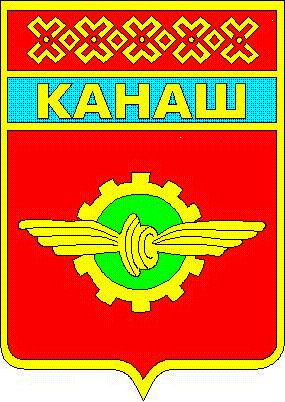 Чувашская РеспубликаСобрание депутатовгорода КанашРЕШЕНИЕ3 июня  № 47/2